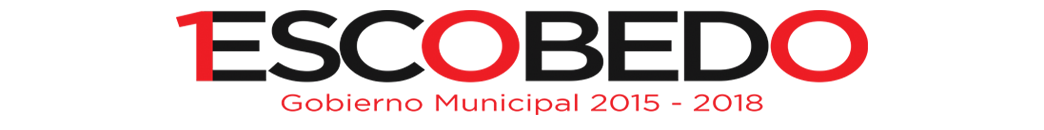 Contrato Colectivo de Trabajo 2016En procesoÁrea Responsable Dirección de Recursos HumanosFecha de actualización 30 de Abril  de 2017